  УКРАЇНАЖИТОМИРСЬКА ОБЛАСТЬНОВОГРАД-ВОЛИНСЬКА МІСЬКА РАДА                       РІШЕННЯдвадцять шоста сесія						       сьомого скликаннявід                           № Про зняття з контролю рішень міської радиКеруючись статтею 25 Закону України «Про місцеве самоврядування в Україні», враховуючи пропозиції постійних комісій міської ради та інформацію керівників виконавчих органів міської ради про виконання деяких рішень міської ради (додається), міська радаВИРІШИЛА:Зняти з контролю такі рішення міської ради:-від 16.02.2018 №435 «Про внесення змін до Статуту територіальної  громади міста Новограда-  Волинського»;-від 16.02.2018 №439 «Про затвердження Статуту Новоград-Волинського міського земельно-кадастрового бюро в новій редакції»;          -від 16.02.2018 №440 «Про реорганізацію комунального закладу «Центр первинної медико-санітарної допомоги міста Новограда-Волинського» шляхом перетворення в комунальне некомерційне підприємство «Центр первинної медико-санітарної допомоги міста Новограда-Волинського»;-від 16.02.2018 №442  «Про затвердження містобудівної документації (регуляторний акт);-від 16.02.2018 №447 «Про продаж земельної ділянки несільськогосподарського призначення»;-від 16.02.2018 №448  «Про передачу у власність, користування земельних ділянок та про  інші  питання земельних  відносин»;-від 16.02.2018 №451 «Про затвердження штатного розпису та режиму роботи комунальної установи «Інклюзивно-ресурсний центр» Новоград-Волинської міської ради Житомирської області»;-від 16.02.2018 №452 «Про внесення змін до Статуту комунального підприємства Новоград-Волинської міської ради «Новоград-Волинськтеплокомуненерго»;-від 16.02.2018 №453 «Про внесення змін до Статуту комунального підприємства  Новоград-Волинської міської ради «Виробниче управління водопровідно-каналізаційного господарства»;          -від 16.02.2018 №458 « Про внесення змін до міського бюджету на 2018 рік»;-від 16.02.2018 №459  «Про надання пільг суб’єктам господарювання, які забезпечують харчування учнів у закладах загальної середньої освіти»;	-від 16.02.2018 №460 «Про внесення змін у додаток 2 до рішення міської ради від 22.12.2017 №433 «Про затвердження структури та загальної чисельності працівників міської ради та її виконавчих органів»;-від 19.04.2018 №467  «Про розроблення містобудівної документації»;-від 19.04.2018 №469 «Про продаж земельної ділянки несільськогосподарського призначення»;-від 19.04.2018 №470 «Про проведення земельних торг  ів у формі аукціону в місті Новограді-Волинському»;-від 19.04.2018 №471 «Про надання дозволу на розробку проекту землеустрою щодо відведення земельної ділянки Рассадіну А.О.»;-від 19.04.2018 №476  «Про зміну типу і назви закладів освіти міста Новограда-Волинського»;          -від 19.04.2018 №479 «Про внесення змін до рішення міської ради від 22.12.2011 №199 «Про створення Новоград-Волинського міського Молодіжного центру»;          -від 19.04.2018 №480 «Про внесення змін у додаток 2 до рішення міської ради від 23.02.2017 №272 «Про затвердження нової редакції Статуту та штатної чисельності працівників дитячо-юнацької спортивної школи управління у справах сім’ї, молоді, фізичної культури та спорту Новоград-Волинської міської ради»;-від 19.04.2018 №481 «Про внесення змін у додаток до рішення міської ради від  05.08.2010 №696 «Про територіальний центр соціального обслуговування (надання соціальних послуг) Новоград-Волинської міської ради»;-від19.04.2018 №482 «Про перейменування центру соціальної реабілітації дітей-інвалідів Новоград-Волинської міської ради»;-від 19.04.2018 №485 «Про списання майна комунальної власності територіальної громади міста»;-від 19.04.2018 №487 «Про оренду майна комунальної власності територіальної громади міста»;-від 19.04.2018№490  «Про внесення змін до міського бюджету на 2018 рік»;          -від 19.04.2018 №491 «Про затвердження передавального акту та Статуту комунального некомерційного підприємства «Центр первинної медико – санітарної допомоги міста Новограда - Волинського»;-від 19.04.2018 №492 «Про передачу у власність, користування земельних ділянок та про  інші  питання земельних  відносин»; 	 -від 19.04.2018 №494 «Про внесення змін  у додатки 1, 2 до рішення міської ради від 22.12.2017 №433 «Про затвердження структури та загальної чисельності працівників міської ради та її виконавчих органів»;-від 19.04.2018 №496 «Про  створення тимчасової контрольної комісії міської ради з питань вивчення виконання умов договорів між замовником - управлінням освіти і науки міської ради  та виконавцем - ПП компанією «РОС»;-від 07.06.2018 №499 «Про затвердження містобудівної документації (регуляторний акт)»;          -від 07.06.2018 №500 «Про надання дозволу на розробку документації із землеустрою Стаднику О.М»;          -від 07.06.2018 №501 «Про затвердження документації із землеустрою та передачу у власність земельної ділянки Федорчуку Д.В.»; -від 07.06.2018  №502 «Про присвоєння нової адреси земельній ділянці, яка перебуває у власності Войтович Н.О.»;-від 07.06.2018 №503 «Про передачу у власність, користування земельних ділянок та про  інші  питання земельних  відносин»;-від 07.06.2018 №504 «Про продаж земельних ділянок несільськогосподарського призначення»;         -від 07.06.2018 №512  «Про нагородження відзнакою міста Новограда - Волинського орден «Звягель» Редчица С.В., Куркача М.М., Чаюка М.А., Прокопової Л.А».;         -від 07.06.2018 №513 «Про дострокове припинення повноважень депутата Новоград-Волинської міської ради сьомого скликання Запаловського Б.В.»;        -від 07.06.2018 №514 «Про внесення змін  у додаток 1 до рішення міської ради від 22.12.2017 -№433 «Про затвердження структури та загальної чисельності працівників міської ради та її виконавчих органів»;        -від 07.06.2018       №515 «Про затвердження заступника міського голови»;        -від 07.06.2018 №518 «Про надання згоди на добровільне приєднання територіальних громад сіл Майстрівської сільської ради до Новоград-Волинської міської об’єднаної територіальної громади»;       -від 07.06.2018 №520 «Про внесення змін до міського бюджету на 2018 рік».       -від 07.06.2018 №523 «Про оренду майна комунальної власності територіальної громади міста»;       -від  07.06.2018 №525 «Про присвоєння назви вулиці Героїв АТО»;       -від  07.06.201   №526 «Про делегування функції замовника»;       -від 02.08.2018 №531 «Про схвалення проекту рішення міської ради «Про добровільне приєднання територіальних громад сіл Майстрівської сільської ради до Новоград-Волинської міської об’єднаної територіальної громади»;	   -від 02.08.2018  №535 «Про внесення змін в установчі документи закладів та установи освіти»;       -від 02.08.2018  №539 «Про передачу у власність, користування земельних ділянок та про  інші  питання земельних  відносин»;       -від 02.08.2018  №541 «Про погодження структури комунального некомерційного підприємства «Центр первинної медико-санітарної допомоги міста Новограда - Волинського»;      -від 02.08.2018  №542 «Про внесення змін до міського бюджету на 2018 рік»;      -від 31.08.2018№ 546  «Про внесення змін до міського бюджету на 2018 рік»;      -від 06.09.2018 №552  «Про внесення змін до міського бюджету на 2018 рік»;      -від 06.09.2018 №553 «Про затвердження документації із землеустрою щодо відведення земельної ділянки акціонерному товариству «Житомиробленерго».Міський голова								       В.Л.Весельський                                                                                                                       Додаток                                                                                                до рішення міської ради						                                      від                     № Інформаціяпро виконання рішень міської ради  Секретар міської ради						     	    В.І.Остапчук                                                        Проект рішення	                                                                                                        Розробник: організаційний                                                                                                                            відділ міської ради                                                                                                                     начальник відділу: Марчук Н.В.                                                                                                5-25-93       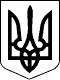 № з/пДата, номер та назва рішенняІнформація про виконаннявід 16.02.2018 № 435 «Про внесення змін до Статуту територіальної  громади міста Новограда-  Волинського»Забезпечено державну реєстрацію змін до Статуту територіальної громади міста Новограда-Волинського  відповідно до вимог чинного законодавства в Головному управлінні юстиції в Житомирській області.(інф.Марчук Н.В.)від 16.02.2018 № 439 «Про затвердження Статуту Новоград-Волинського міського земельно-кадастрового бюро в новій редакції»Виконано в повному обсязі. Статут в новій редакції зареєстровано відповідно до вимог чинного законодавства. ( інф. Поліщук О.В.)від 16.02.2018 № 440 «Про реорганізацію комунального закладу «Центр первинної медико-санітарної допомоги міста Новограда-Волинського» шляхом перетворення в комунальне некомерційне підприємство «Центр первинної медико-санітарної допомоги міста Новограда-Волинського»Зареєстровано в державному реєстрі юридичних осіб, фізичних осіб-підприємців та громадських формувань, як комунальне некомерційне підприємство «Центр первинної медико-санітарної допомоги міста Новограда-Волинського». (інф. Дутчака Л.Р.)від 16.02.2018 №442  «Про затвердження містобудівної документації (регуляторний акт)Виконано в повному обсязі, документація перебуває в архіві управління містобудування, архітектури та земельних відносин міської ради (інф. Поліщук О.В.)від 16.02.2018 № 447   «Про продаж земельної ділянки несільськогосподарського призначення»Виконано в повному обсязі, укладені договори купівлі-продажу на земельну ділянку на вул. Шевченка, 54 та сплачено всі кошти. (інф. Поліщук О.В.)від 16.02.2018 № 448  «Про передачу у власність, користування земельних ділянок та про  інші  питання земельних  відносин»Виконано в повному обсязі, виготовлені всі витяги з рішення з метою передачі громадянам та юридичним особам для виготовлення документації із землеустрою, оформлення права власності та права оренди.( інф. Поліщук О.В.)від 16.02.2018 № 451 «Про затвердження штатного розпису та режиму роботи комунальної установи «Інклюзивно-ресурсний центр» Новоград-Волинської міської ради Житомирської областіЗатверджено  штатний розпис та режим роботи комунальної установи  „Інклюзивно-ресурсний центр“ Новоград-Волинської міської ради Житомирської області; проведено конкурсний  відбір на посаду директора «Інклюзивно-ресурсного центру» Новоград-Волинської міської ради Житомирської області, за результатами якого переможцем  визнано Борис Наталію Петрівну.(інф.Ващук Т.В.)від 16.02.2018 № 452 «Про внесення змін до Статуту комунального підприємства  Новоград-Волинської міської ради «Новоград-Волинськтеплокомуненерго»Статут в новій редакції зареєстровано відповідно до вимог чинного законодавства. ( інф.Богданчука О.В.)від 16.02.2018 № 453 «Про внесення змін до Статуту комунального підприємства  Новоград-Волинської міської ради «Виробниче управління водопровідно-каналізаційного господарства»Статут в новій редакції зареєстровано відповідно до вимог чинного законодавства.               ( інф.Богданчука О.В.)від 16.02.2018 № 458 « Про внесення змін до міського бюджету на 2018 рік»Внесено зміни до розпису міського бюджету в частині затверджених змін бюджету в розрізі головних розпорядників коштів, бюджетних програм та кодів економічної класифікації.(інф.Іваненко В.В.)від 16.02.2018 № 459  «Про надання пільг суб’єктам господарювання, які забезпечують харчування учнів у закладах загальної середньої освіти»Започатковано пілотний проект щодо організації харчування учнів у закладах загальної середньої освіти приватними суб'єктами господарювання-переможцями відкритих торгів на закупівлю надання послуг з організації харчування. А саме було надано в безоплатне користування суб'єктам господарювання виробничі приміщення (приміщення харчоблоку), обладнання  в              СШ №4 та ЗОШ №9, про що було укладено відповідні договори до кінця навчального року. За три місяці експеримент щодо надання послуг харчування учням у закладах загальної середньої освіти приватними суб'єктами господарювання показав свою ефективність.(інф.Ващук Т.В.)від 16.02.2018 № 460 «Про внесення змін у додаток 2 до рішення міської ради від 22.12.2017 №433 «Про затвердження структури та загальної чисельності працівників міської ради та її виконавчих органів»Внесено зміни до кошторису і штатного розпису  управління житлово-комунального господарства, енергозбереження та комунальної власності міської ради у зв’язку з веденням посади заступника начальника управління, начальника відділу житлово-комунальних послуг. (інф.Колесник Ж.О.)від 19.04.2018 №467  «Про розроблення містобудівної документації»Виконано в повному обсязі, містобудівну документацію «Детальний план частини території міста Новограда-Волинського на вулиці Житомирській, 2 під багатоповерхову житлову забудову» розроблено, оприлюднено, обговорено та затверджено рішенням міської ради від 07.06.2018 №499 «Про затвердження містобудівної документації (регуляторний акт)» . ( інф. Поліщук О.В.)від 19.04.2018 №469 «Про продаж земельної ділянки несільськогосподарського призначення»Виконано в повному обсязі, укладені договори купівлі-продажу на земельні ділянки на вул. Волі, 22, вул. Ніколаєва, 12-Б та сплачено всі кошти. ( інф. Поліщук О.В.)від 19.04.2018 №470 «Про проведення земельних торгів у формі аукціону в місті Новограді-Волинському»Виконано в повному обсязі, проведено земельні торги 24.07.2018 з продажу права оренди земельної ділянки на вул.                           Ушакова, 21-А. ( інф. Поліщук О.В.)від 19.04.2018 №471 «Про надання дозволу на розробку проекту землеустрою щодо відведення земельної ділянки                   Рассадіну А.О.»Виконано в повному обсязі, виготовлено та видано копію  рішення з метою розроблення документації із землеустрою. ( інф. Поліщук О.В.)від 19.04.2018 №476  «Про зміну типу і назви закладів освіти міста Новограда-Волинського»Змінено тип та назву трьох закладів загальної середньої освіти міста Новограда-Волинського на:  Ліцей №1 імені Лесі Українки міста Новограда-Волинського Житомирської області, Ліцей №4 міста Новограда-Волинського Житомирської області та  Ліцей №11 міста Новограда-Волинського Житомирської області. Проведено державну реєстрацію статутів даних закладів загальної середньої освіти у порядку, визначеному законодавством.(інф.Ващук Т.В.)від 19.04.2018 №479 «Про внесення змін до рішення міської ради від 22.12.2011 №199 «Про створення Новоград-Волинського міського Молодіжного центру»Зміни внесено до штатного розпису установи та інші нормативно-правові документи міського Молодіжного центру.                                 (інф. Нєпша А.Ю.)від 19.04.2018 №480 «Про внесення змін у додаток 2 до рішення міської ради від 23.02.2017 №272 «Про затвердження нової редакції Статуту та штатної чисельності працівників дитячо-юнацької спортивної школи управління у справах сім’ї, молоді, фізичної культури та спорту Новоград-Волинської міської ради»Зміни внесено до штатного розпису установи та інші нормативно-правові документи дитячо-юнацької спортивної школи управління у справах сім’ї, молоді, фізичної культури та спорту міської ради.(інф. Нєпша А.Ю.)від 19.04.2018 №481 «Про внесення змін у додаток до рішення міської ради від  05.08.2010 №696 «Про територіальний центр соціального обслуговування (надання соціальних послуг) Новоград-Волинської міської ради»Внесено зміни до штатного розпису територіального центру соціального обслуговування (надання соціальних послуг) Новоград-Волинської міської ради.   (інф.Ніколаєвої С.В.)від 19.04.2018 №482 «Про перейменування центру соціальної реабілітації дітей-інвалідів Новоград-Волинської міської ради»Установа перейменована на Центр соціальної реабілітації дітей з інвалідністю, також всі вище зазначені зміни  були внесені в основні нормативно- правові документи центру. (інф.Буковської О.В.)від 19.04.2018 №485  «Про   списання майна      комунальної власності територіальної  громади міста»Проведено списання системи моніторної на                4 пацієнта МН 200-4, рік випуску 1990, інвентарний номер 101480746, балансова вартість 168936,00 грн, ліквідаційна вартість 150,00 грн. Підстава – непридатна для подальшого використання.(інф.Богданчука О.В.)від 19.04.2018 №487 «Про оренду майна комунальної власності територіальної громади міста»Укладено договір оренди з Благодійними Фондами «Нехай твоє серце б’ється», «Звягель Благодійний» та громадською організацією «Добровільне Об’єднання Самооборона». (інф.Богданчука О.В.)  від 19.04.2018№490  «Про внесення змін до міського бюджету на 2018 рік»Внесено зміни до розпису міського бюджету в частині затверджених змін бюджету в розрізі головних розпорядників коштів, бюджетних програм та кодів економічної класифікації.(інф.Іваненко В.В.)від 19.04.2018 №491 «Про затвердження передавального акту та Статуту комунального некомерційного підприємства «Центр первинної медико – санітарної допомоги міста Новограда - Волинського»Здійснено реєстрацію припинення юридичної особи комунального закладу «Центр первинної медико-санітарної допомоги міста Новограда-Волинського» та зареєстровано  Статут комунального некомерційного підприємства «Центр первинної медико-санітарної допомоги міста Новограда-Волинського» відповідно до вимог чинного законодавства. (інф. Дутчака Л.Р.)від 19.04.2018 №492 «Про передачу у власність, користування земельних ділянок та про  інші  питання земельних  відносин»Виконано в повному обсязі, виготовлені всі витяги з рішення з метою передачі громадянам та юридичним особам для виготовлення документації із землеустрою, оформлення права власності та права оренди.( інф. Поліщук О.В.)від 19.04.2018 №494 «Про внесення змін  у додатки 1, 2 до рішення міської ради від 22.12.2017 №433 «Про затвердження структури та загальної чисельності працівників міської ради та її виконавчих органів»Внесено зміни до штатного розпису та кошторису департаменту праці та соціального захисту населення міської ради та виконавчого комітету міської ради.(інф.Колесник Ж.О.)від 19.04.2018 №496 «Про  створення тимчасової контрольної комісії міської ради з питань вивчення виконання умов договорів між замовником - управлінням освіти і науки міської ради  та виконавцем - ПП компанією «РОС»Звіт тимчасової контрольної комісії міської було внесено на розгляд пленарного засідання 24 сесії міської ради. Згідно рішення міської ради від 02.08.2018 №543 рішення втратило чинність. (інф.Марчук Н.В.)від 07.06.2018№ 499 «Про затвердження містобудівної документації (регуляторний акт)»Виконано в повному обсязі, документація перебуває в архіві управління містобудування, архітектури та земельних відносин міської ради. (інф. Поліщук О.В.)від 07.06.2018 №500 «Про надання дозволу на розробку документації із землеустрою Стаднику О.М»Виконано в повному обсязі, виготовлено та видано копію рішення з метою розроблення документації із землеустрою.( інф. Поліщук О.В.)від 07.06.2018№ 501 «Про затвердження документації із землеустрою та передачу у власність земельної ділянки                      Федорчуку Д.В.Виконано в повному обсязі, виготовлено та видано копію рішення з метою затвердження документації із землеустрою.( інф. Поліщук О.В.)від 07.06.2018№ 502 «Про присвоєння нової адреси земельній ділянці, яка перебуває у власності Войтович Н.О.»Виконано в повному обсязі, виготовлено та видано копію рішення з метою присвоєнню нової адреси земельній ділянці. ( інф. Поліщук О.В.)від 07.06.2018№ 503 «Про передачу у власність, користування земельних ділянок та про  інші  питання земельних  відносин»Виконано в повному обсязі, виготовлені всі витяги з рішення з метою передачі громадянам та юридичним особам для виготовлення документації із землеустрою, оформлення права власності та права оренди.( інф. Поліщук О.В.)від 07.06.2018№ 504 «Про продаж земельних ділянок несільськогосподарського призначення»Виконано в повному обсязі, укладені договори купівлі-продажу на земельні ділянки по вул. Соборності, 68-А, вул. Шевченка, 54 та сплачено всі кошти. ( інф. Поліщук О.В.)від 07.06.2018 № 512  «Про нагородження відзнакою міста Новограда - Волинського орден «Звягель» Редчица С.В., Куркача М.М., Чаюка М.А., Прокопової Л.А.»Під час проведення міжнародного свята літератури та мистецтва „Лесині джерела“ в 2018 році були урочисто вручені ордени „Звягель“ та грошова винагорода в розмірі 1000 грн. кожному: Редчицу Степану Васильовичу, Куркачу Миколі Миколайовичу, Чаюку Михайлу Анатолійовичу, Прокоповій Лілі Андріївні. (інф.Колесник Ж.О.)від 07.06.2018 № 513 «Про дострокове припинення повноважень депутата Новоград-Волинської міської ради сьомого скликання Запаловського Б.В.»Рішення було направлено до Новоград-Волинської міської територіальної виборчої комісії. Згідно постанови №1 від 17.06.2018 обраним наступного за черговістю депутатом  міської ради сьомого скликання у багатомандатному виборчому окрузі визнано Кострицю Д.Й., яка набула повноважень 02.08.2018р. (інф.Марчук Н.В.)від 07.06.2018 №514 «Про внесення змін  у додаток 1 до рішення міської ради від 22.12.2017 №433 «Про затвердження структури та загальної чисельності працівників міської ради та її виконавчих органів»Внесено зміни до штатного розпису і кошторису виконавчого комітету міської ради у зв’язку з веденням посади заступника міського голови з питань житлово-комунального господарства.                   (інф.Колесник Ж.О.) від 07.06.2018       № 515 «Про затвердження заступника міського голови»Оформлено трудові відносини з          Легенчуком А.В. згідно чинного  законодавства. (інф.Колесник Ж.О.) від 07.06.2018  № 518 «Про надання згоди на добровільне приєднання територіальних громад сіл Майстрівської сільської ради до Новоград-Волинської міської об’єднаної територіальної громади»Враховуючи зазначене рішення було підготовлено проект рішення міської ради «Про добровільне приєднання громад сіл Майстрівської сільської ради до Новоград-Волинської міської об’єднаної територіальної громади», який схвалено рішенням міської ради від 02.08.2018 №531. (інф.Марчук Н.В.)від 07.06.2018 № 520 «Про внесення змін до міського бюджету на 2018 рік»Внесено зміни до розпису міського бюджету в частині затверджених змін бюджету в розрізі головних розпорядників коштів, бюджетних програм та кодів економічної класифікації.(інф.Іваненко В.В.)від 07.06.2018№ 523 «Про оренду майна комунальної власності територіальної громади міста»Укладено договір оренди з громадською організацією «Федерація важкої атлетики Житомирської області». (інф.Богданчука О.В.)від 07.06.2018 № 525 «Про присвоєння назви вулиці Героїв АТО»Виконано в повному обсязі, рішенням виконавчого комітету міської ради від 08.08.2018 №754 впорядковано нумерацію будівель на вулиці Героїв АТО.( інф. Поліщук О.В.)від 07.06.201 № 526 «Про делегування функції замовника»Виготовлено проектно-кошторисну документацію та передано на виконання робіт з капітального ремонту вул. Шевченка від будинку №5/1 до будинку №37/2, вул. Пушкіна до будинку №36, вул. Житомирська до будинку №55 в м. Новоград-Волинський та передано управлінню дорожнього будівництва та інфраструктури Житомирської обласної адміністрації.  (інф.Богданчука О.В.) від 02.08.2018 №531 «Про схвалення проекту рішення міської ради «Про добровільне приєднання територіальних громад сіл Майстрівської сільської ради до Новоград-Волинської міської об’єднаної територіальної громади»Проект рішення міської ради «Про добровільне приєднання територіальних громад сіл Майстрівської сільської ради до Новоград-Волинської міської об’єднаної територіальної громади» подано до Житомирської ОДА для надання висновку щодо відповідності цього проекту Конституції та законам України. Висновок надано, який затверджено розпорядженням голови ОДА від 16.08.2018 №329.  (інф.Марчук Н.В.)від 02.08.2018  №535 «Про внесення змін в установчі документи закладів та установи освіти» Внесені  зміни та затверджені в новій редакції Статути закладів загальної середньої освіти, а саме Новоград-Волинських загальноосвітніх шкіл І-ІІІ ступенів  №№2, 3, 5, 6, 7, 8, 9, 10 Житомирської області; Статут Палацу  дітей та молоді  міста Новограда-Волинського Житомирської області  та Положення комунальної установи «Інклюзивно-ресурсний центр» Новоград-Волинської міської ради Житомирської області. Керівниками зазначених закладів та установ освіти проведено державну  реєстрацію установчих документів у порядку, визначеному чинним законодавством.(інф.Ващук Т.В.)від 02.08.2018  №539 «Про передачу у власність, користування земельних ділянок та про  інші  питання земельних  відносин»Виконано в повному обсязі, виготовлені всі витяги з рішення з метою передачі громадянам та юридичним особам для виготовлення документації із землеустрою, оформлення права власності та права оренди.( інф. Поліщук О.В.)від 02.08.2018  №541 «Про погодження структури комунального некомерційного підприємства «Центр первинної медико-санітарної допомоги міста Новограда - Волинського» Згідно прийнятого рішення  начальником відділу видано наказ №87 від 03.08.2018 року «Про оптимізацію закладів охорони здоров´я, що належать до комунальної власності громади міста Новограда-Волинського». Оновлені штатні розписи лікувальних закладів подані для затвердження.(інф. Дутчака Л.Р.)від 02.08.2018  №542 «Про внесення змін до міського бюджету на 2018 рік»Внесено зміни до розпису міського бюджету в частині затверджених змін бюджету в розрізі головних розпорядників коштів, бюджетних програм та кодів економічної класифікації.(інф.Іваненко В.В.)від 31.08.2018№ 546  «Про внесення змін до міського бюджету на 2018 рік»Внесено зміни до розпису міського бюджету в частині затверджених змін бюджету в розрізі головних розпорядників коштів, бюджетних програм та кодів економічної класифікації.(інф.Іваненко В.В.)від 06.09.2018 №552  «Про внесення змін до міського бюджету на 2018 рік»Внесено зміни до розпису міського бюджету в частині затверджених змін бюджету в розрізі головних розпорядників коштів, бюджетних програм та кодів економічної класифікації.(інф.Іваненко В.В.)від 06.09.2018 №553 «Про затвердження документації із землеустрою щодо відведення земельної ділянки акціонерному товариству «Житомиробленерго»Виконано в повному обсязі, виготовлено та видано копію рішення з метою затвердження документації із землеустрою.( інф. Поліщук О.В.) 